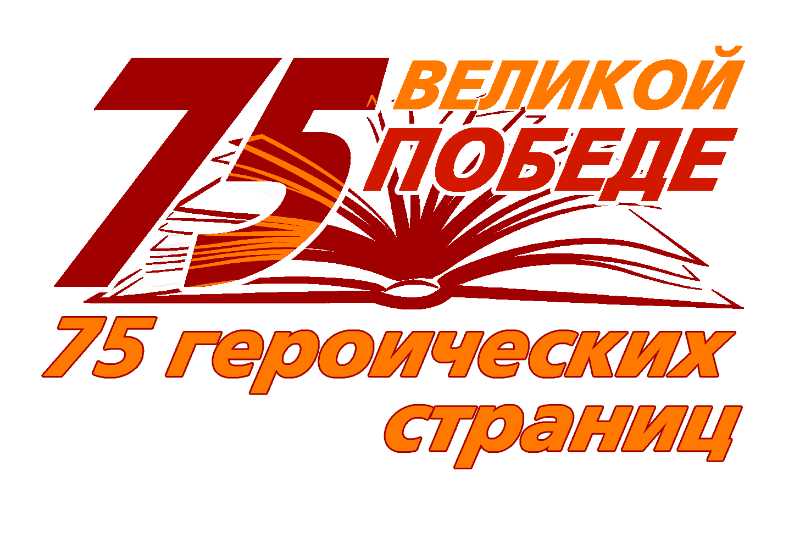 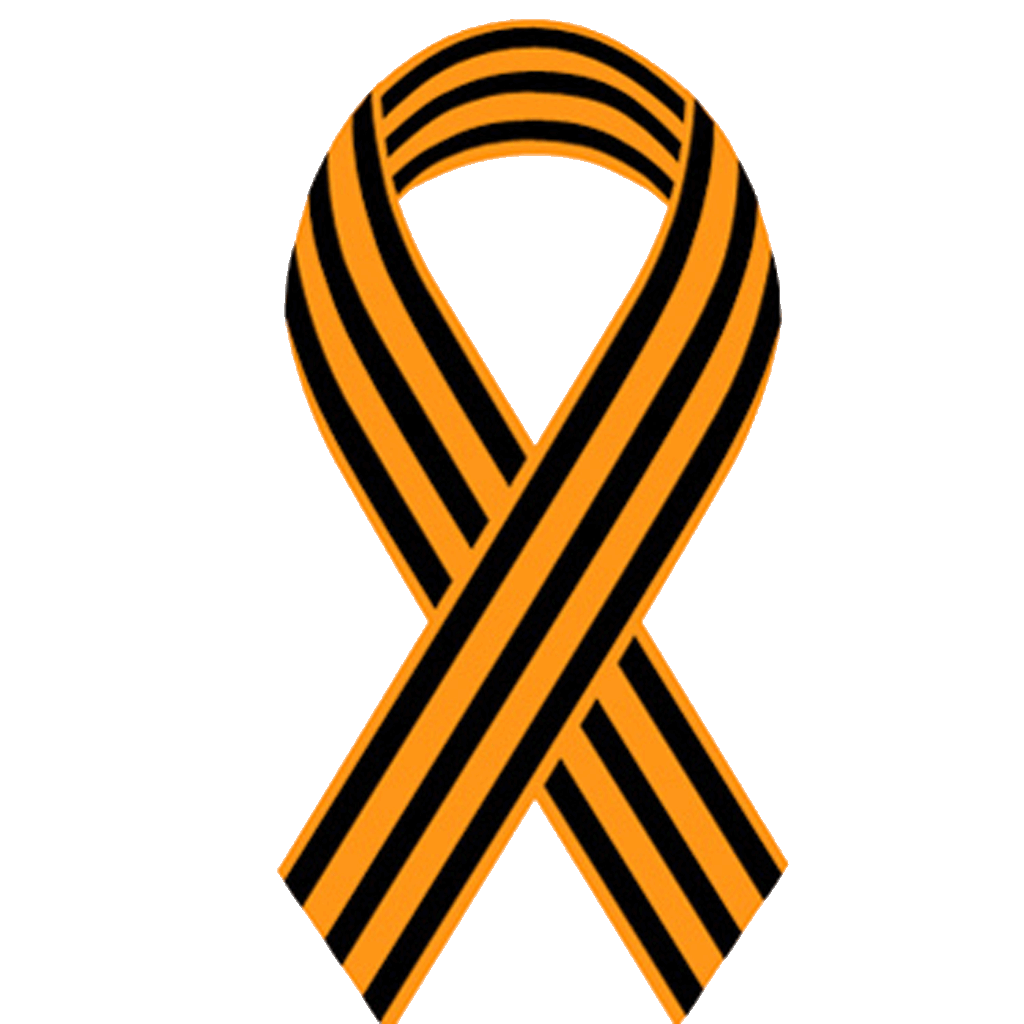 Президент России Владимир Путин подписал указ о проведении в 2020 году в России Года памяти и славы в честь 75-летия Победы в Великой Отечественной войне.Год памяти и славы призван напомнить нам об этой ответственности, о достоинстве, верности и чести наследника Великой Победы, которым является каждый. Обратиться к семейной истории и истории своей страны, узнать ранее неизвестные события, факты военных лет. И задуматься о том, как храним мы оплаченное непомерной ценой миллионов человеческих жизней. Чем доказываем, что они не стали напрасны. Оставим ли мы после себя что-то действительно важное, нужное людям, России, миру.За всю историю наш народ подвергся немалым испытаниям. Но Великая Отечественная война по своим масштабам, разрушениям и человеческим жертвам не имела себе равных за всю историю нашего государства. Тем значимее наша Победа!Великая Отечественная война 1941-1945 г. длилась 1418 дней и ночей. Эта трагедия прошла через каждую семью и сердце каждого гражданина СССР. За годы Великой Отечественной войны погибло более 27 миллионов человек. Эта трагедия коснулась абсолютно каждого в нашей стране. Много людей погибло от голода, бомбёжек, артобстрелов, тяжких условий жизни и труда. В эти тяжёлые годы солдаты и обычные жители совершали героические поступки, спасая чужие жизни и приближая Великую Победу. Все население России и бывшие постсоветские государства вот уже на протяжении 75 лет вспоминают те страшные события. 75 лет со дня Великой Победы мы вспоминаем с глубоким уважением и почтением своих предков, воевавших за нашу Родину против фашистки Германии!С каждым годом все меньше и меньше остаётся участников и свидетелей тех страшных событий. Каждый вёл ожесточённую борьбу с фашистами, кто воевал на полях сражений, кто в тылу не покладая рук, не жалея сил трудился на благо Родине, приближая Великую Победу.Очень важно, нам- нынешнему поколению, не забывать и передавать потомкам всю историю Великой Отечественной войны 1941-1945г.г. Рассказывать подрастающему поколению правду о войне, о ее Героях и их героических поступках, о той боли и лишениях самоотверженных жителях нашей Родины, которые через это всё прошли сохранили мужество, доброе сердце и любовь к Родине.В современном обществе, в мире информационных технологий, где можно легко подменить понятия совести, чести и достоинства. Легко исказить и преуменьшить достижения советского народа в Великой Победе, легко переписать историю и заслуги наших предков- наша задача не допустить этого! Коллектив ЦГДБ им. Н.К. Крупской предлагает вам список 75 лучших книг о Великой Отечественной войныЧтобы сохранить память о героях Великой Отечественной войны будущим поколениям, нужно рассказывать им о героях и их подвигах, проводить тематические мероприятия, посещать памятники и мемориалы памяти, воспитывать любовь к Родине.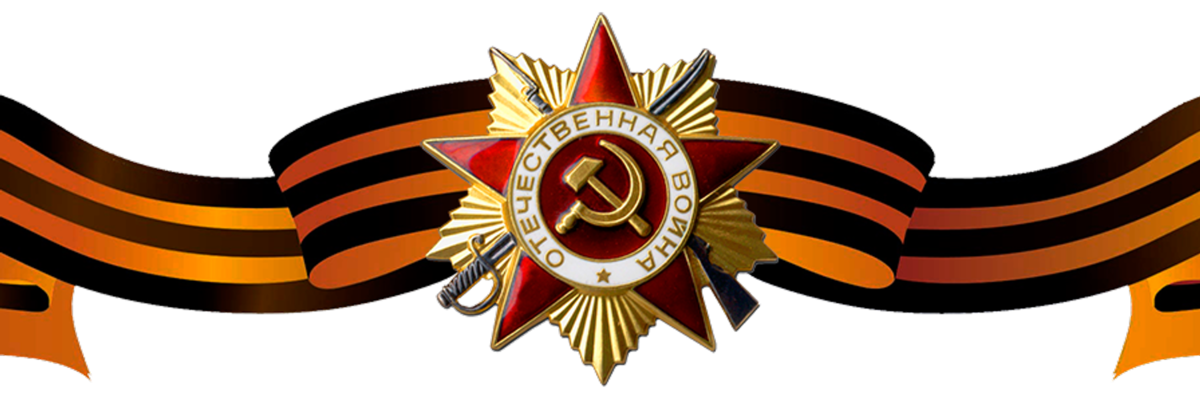 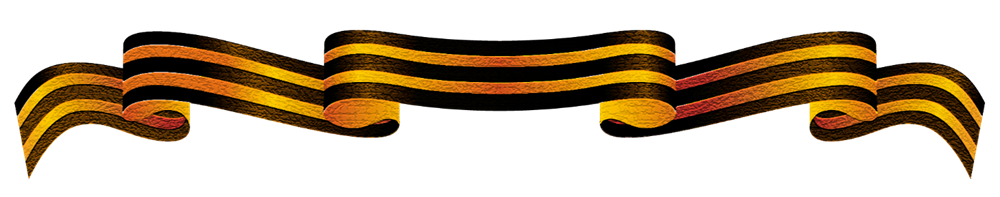 Книги о Великой Отечественной войнедля младшего возраста:1.Алексеев, О.А. Горячие гильзы: повесть: для младшего школьного возраста / О. Алексеев; художник А. Слепков. - 4-е изд., переработанное и дополненное -М.: Дет. лит. 1989. – 157 с.2.Алексеев, С.П. Рассказы о Великой Отечественной войне / Сергей Алексеев; художникА.Лурье. - Москва: Оникс, 2008. – 205 с.: ил.; - (Великие страницы истории Отечества).3.Алексеев, С. П. От Москвы до Берлина: рассказы о Великой Отечественной войне: для младшего школьного возраста / Сергей Алексеев; художник Н. Беланов. -Москва: Пушкинская библиотека. -2005. - 408 с.: ил.; - (Серия "Внеклассное чтение").4.Верейская, Е.Н. Три девочки. История одной квартиры / Е. Еврейская; рисунки Н. Носкович. - Санкт-Петербург: Речь, 2015. - 224 с.5.Воронкова, Л. Ф. Девочка из города: для младшего школьного возраста / Любовь Воронкова; иллюстрации Владимира Гальдяева. - Москва: Эксмо, 2012. - 142 с.6.Георгиевская, С. М. Галина мама: повесть: / С. Георгиевская; Рисунки Н. Кочергина. - Москва: Дет. лит. 1989. – 125 с.
7.Голявкин, В. В. Мой добрый папа: для младшего школьного возраста: 6+ / В. Голявкин; художник П. Гавин. - Москва: Искательпресс, 2015. - 78, [1] с., [3] л. цв. ил.; - (Школьная библиотека).8.Ильина, Е. Я. Четвертая высота: повесть / Е. Я. Ильина; художник Татьяна Хрычева. - Москва: АСТ: Астрель, 2008. - 317, [1] с.: ил.; - (Любимое чтение).9. Кассиль, Л.А. Улица младшего сына/Л.А. Кассиль,; художник В.Челак; автор исторической справки и научный консультант Н. Иванов.- М.: РИПОЛ классик, 2015.-624 с.: ил.-(Георгиевская ленточка).10.Кассиль Л. Дорогие мои мальчишки / Л. Кассиль; послесловие А. Алексина. - Москва: Высшая школа, 1987. - 384 с.11.Катаев, В. П. Сын полка: повесть: для младшего школьного возраста / Валентин Катаев; иллюстрации И. Гринштейна. - Москва: Оникс, 2009. - 222, [1] с.: ил.; - (Золотая библиотека).12.Лиханов, А. А. Детская библиотека: повести / Альберт Лиханов; художник Ю.В. Иванов. - Москва: Советская Россия, 1989. -149, [2] с. : ил.13.Миксон, И. Жила - была: историческое повествование / И. Миксон. - Л.: Детская литература, 1991. - 222 с.14.Митяев, А. В. Книга будущих командиров / Анатолий Митяев; художник Ю. Копейко. - Изд. 4-е, доп. - Москва: Молодая гвардия, 1985. - 335 с.15.Надеждина Н. Партизанка Лара: повесть / Н. А. Надеждина; рисунки О. Коровина. - Москва: Дет. лит. 2005. – 170 с.: ил. - (Школьная библиотека).16.Осеева, В. А. Васек Трубачев и его товарищи /Валентина Осеева. - Москва: Эксмо, 2007. – 670 с.17.Паустовский, К. Г. Похождения жука-носорога: сказки и рассказы: для младшего школьного возраста / Константин Паустовский; художник С. Бордюг. - Москва: Стрекоза- пресс, 2007. - 159 с., [6] л. цв. ил.: - (Классика детям).18.Соболев, Л. С. Батальон четверых: рассказы и очерки: Для младшего школьного возраста / Леонид Соболев; послесловие Г. Черкашина; художник В. Алексеев. - Л.: Дет. лит.1988. -126 с.19.Туричин, И. А. Крайний случай / Илья Туричин; рисунки И. Жмайлова. - Л.: Дет. лит. 1986. – 144 с.
20.Яковлев Ю. Друг капитана Гастелло / Ю. Яковлев. - Москва: Стрекоза- пресс, 2008. -135 с.Книги о Великой Отечественной войнедля среднего и старшего возраста:21.Ананьев А. А. Танки идут ромбом: роман/А. А. Ананьев. - Москва: Дет. лит. 1986. - 190 с.: ил. - (Военная библиотека школьника).22.Астафьев, В. П. Пастух и пастушка / Виктор Астафьев; художник Ю.Ф. Алексеева. – Москва: Сов. Россия, 1989. – 604 с.23.Астафьев, В. П. Прокляты и убиты: роман / Виктор Астафьев. - Москва: Эксмо, 2009. - 830, [1] с.; - (Библиотека всемирной литературы).24.Бакланов, Г. Я. Навеки - девятнадцатилетние: повесть: [для старшего школьного возраста] /Г.Я. Бакланов; иллюстрации Ю. Федина; [вступительная статья В. Кондратьева]. -Москва: Детская литература, 2004. -205 с.: - (Школьная библиотека).25.Бек, А. А. Волоколамское шоссе: роман / Александр Бек. – Москва: Изд-во РАГС, 2005. -276 с.26.Богомолов, В. О. Иван; Зося: повести / Владимир Богомолов; художник В.Г. Долуда. - Москва: Изд-во ДОСААФ СССР, 1988. -111, [1] с.: ил.; - (Школьная библиотека).27.Богомолов, В. О. Момент истины: роман: [для старшего возраста] / Владимир Богомолов. - - Новосибирск: Детская литература, Сибирское отделение, 1990. - 428,[1] с. : ил. ;28.Бондарев, Ю. В. Батальоны просят огня/ Ю. В. Бондарев. - Москва: Синергия: Московские учебники, 2008. – 636 с.29.Бондарев, Ю. В. Горячий снег: роман / Юрий Бондарев. - Москва: Терра-Кн. клуб, 2005. - 413 с.30.Васильев, Б. Л. А зори здесь тихие ...: повесть / Борис Васильев. - Москва: Эксмо, 2008. – 636 с.31.Васильев Б. Л. В списках не значился: повесть / Борис Васильев. - Москва: Центр гуманитарного образования, 2001. – 312 с.32.Васильев, Б. Л. Завтра была война /Борис Васильев. - Москва: Вагриус, 2007. – 300 с.33.Воробьев, К. Д Убиты под Москвой: повести /Константин Воробьев. - Москва: Правда, 1989. – 460 с.34.Воробьев, К. Д. Это мы, господи!..: повести / Константин Воробьев; [послесловиеЮ. Томашевского]. - Москва: Правда, 1989. – 446 с.35.Гранин, Д. Мой лейтенант: роман / Даниил Гранин. – Москва: Эксмо, 2013. – 288 с.36.Гроссман, В. С. Жизнь и судьба: роман / В.С. Гроссман. – Москва: Слово, 1999. - 699, [3] с.; - (Мегапроект "Пушкинская библиотека" / Ин-т "Открытое о-во").37.Зайцев В. Г. За Волгой земли для нас не было: записки снайпера / В. Г. Зайцев. — Москва: Современник, 1981. — 109 с.: ил. — (Отрочество).38.Закруткин, В. А. Матерь человеческая : повесть / Виталий Закруткин ; художник В.В. Силкин. - Ростов н/Д : Кн. изд-во, 1982. - 207 с.39.Казакевич, Э. Г Звезда : повесть / Э. Казакевич. - Москва : АСТ :Транзиткн., 2004. - 477,[2] с. ;- (Мировая классика).40.Кожевников, В.М Щит и меч : роман : в 2 книгах /Вадим Кожевников. - Москва : РИПОЛ,1993. – 508 с.41.Кондратьев, В. Л. Отпуск по ранению : повести / В. Кондратьев ; художник Б. Страхов. – Москва : Детская литература, 2008. – 285 с., ил.42.Кондратьев В, Л. Сашка: Повесть: / В. Кондратьев, Москва, Современник,1986.- 140 с.43.Космодемьянская, Л.Т. Повесть о Зое и Шуре : [Для среднего школьного возраста] / Л. Космодемьянская ;[Лит. запись Ф. Вигдоровой]. -Новосибирск : Зап.-Сиб. кн. изд-во, 1983. - 208 с. : портр. ; -(Школьная библиотека).44.Курочкин, В. А. На войне как на войне : повести / Виктор Курочкин. - Москва : Вече, 2010.- 316, [2] с. ; - (Победители).45.Легостаев, И. Бросок в бессмертие: к 40-летию подвига А. Матросова / И. Легостаев. – Москва : Молодая гвардия,1983.- 110 с.46.Лиханов, А. А. Русские мальчики : роман для детей /Альберт Лиханов ; [рис. Ю. Иванова]. -Москва : Детская литература, 1985. -186, [1] с. : ил. ; - (Школьная библиотека).47.Лиханов, А. А. Мой генерал : роман для детей /Альберт Лиханов ; [рис. Ю. Иванова]. -Москва : Детская литература, 1985. -174, [1] с. : ил. ; . - (Школьная библиотека).48. Медведев, Д. Н. Сильные духом : роман / Дмитрий Медведев ; [Вступительная статья А.В. Цессарского ; Иллюстрации И.Л. Ушакова]. – Москва : Правда, 1989. – 508 с.49.Нагибин Ю. М. В апрельском лесу: повести и рассказы /Ю.М. Нагибин. Москва,: Воениздат, 1974, -515 с.‚ ил.50. Некрасов, В.П. В окопах Сталинграда: повесть, рассказы / Виктор Некрасов ; [предисловие Г. Бакланова]. - Москва :Художественная литература, 1990. – 317 с.51.Никитин, С. К. Падучая звезда / Сергей Никитин. -Москва : Дет. лит, 1987. – 302 с.52.Носов, Е. И.Красное вино победы : повесть, рассказы / Евгений Носов. - Москва :Эксмо, 2010. - 380, [2] с. ; (К 65-летию Великой Победы).53.Очкин А. Я. Иван — я, Федоровы — мы : героическая быль / А. Я. Очкин. — 2-е изд. — Москва : Дет. лит., 1982. — 110 с. : ил.54.Пикуль В. Мальчики с бантиками: повесть / В. Пикуль ; рисунки Ф Махонина. - Москва : Дет. лит, 1985. – 246 с. : ил.55.Платонов, А. П Смерти нет! : военные рассказы /Андрей Платонов ; [вступительная статья Е. Роженцевой] ; художник В. Стуковнин. -Москва : Детская литература, 2015. -413 с.56.Полевой, Б. Н. Повесть о настоящем человеке / Борис Полевой. - Москва : ACT [и др.], 2010.- 380, [2] с. ; - (Хрестоматия школьника).57.Распутин, В. Г. Живи и помни : повести / Валентин Распутин. - Москва : ACT [и др.], 2010.-607, [1] с.58.Ржевская Е. М. Была война:. повести, рассказы, записки./Е.М. Ржевская - СПб. : ИНАПРЕСС, 2001. – 437с.59.Семин, В.Н. Нагрудный знак "OST" : [романы] /Виталий Семин. - Москва : АСТ, 2015. -632 с. - (На краю войны).60.Симонов, К. М. Живые и мертвые : Роман в 3 кн. / Симонов К. М., Кн.1. Живые и мертвые. -Москва : Художественная литература, 1989. - 479 с.61.Смирнов, С. С. Брестская крепость / С. С. Смирнов.- Москва : КоЛибри, 2010. – 476 с.62.Толстой, А. Н. Русский характер : рассказы, очерки, ст. / Алексей Толстой ; [Вступительная статья и составитель Н. Грозновой ; Рис. М. Герасимова]. – Москва: Дет. лит., 1985. – 128 с.63.Шолохов, М. А. Они сражались за Родину : роман / М. А. Шолохов. – Краснодар, 1982. – 333 с64.Фадеев, А. А. Молодая гвардия / А. А. Фадеев. -Москва : Синергия : Московские учеб.,2009. – 556 с.65.Эренбург, И. Г. Война 1941-1945 / Илья Эренбург ;Подготовил Б.Я. Фрезинским. - М. : АСТ идр., 2004. - 795 с.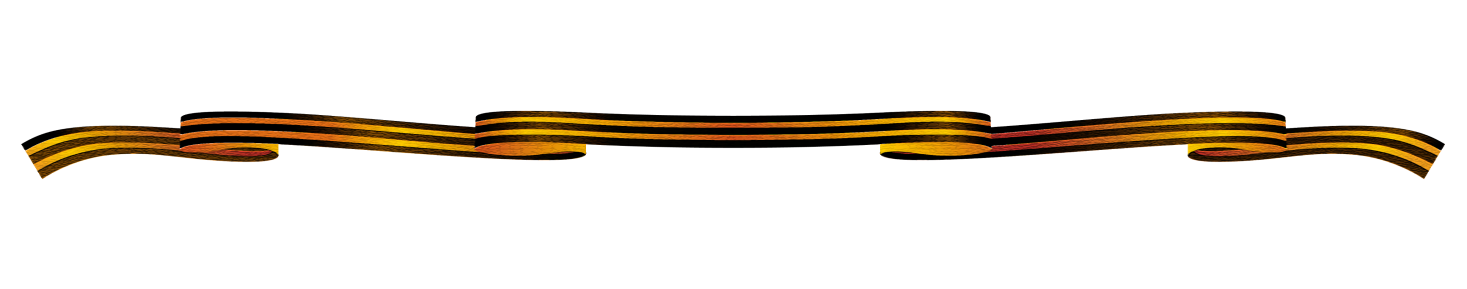 Книги о Великой Отечественной войнезарубежные писателей66.Адамович, А.М. Блокадная книга / Алесь Адамович, Даниил Гранин. - Санкт-Петербург: Азбука: Азбука-Аттикус, печ. 2019. - 605, [2] с., [8] л. ил.67.Адамович, А. М. Сыновья уходят в бой: роман-дилогия / Адамович А. М.; предисловие М.Тычины. - Москва: Молодая гвардия, 1987. - 588 с. - (Библиотека юношества).68.Адамович, А.М. Хатынская повесть / Алесь Адамович. - Санкт-Петербург: Азбука-классика,2010. - 238 с.; - (Победа).69.Алексиевич, С. А. Последние свидетели/ Светлана Алексиевич. - Москва: Время, 2008. - 303 с.70.Алексиевич, С. А. У войны не женское лицо: повести /Светлана Алексиевич. - Москва: Пик, 2009. - 509, [1] c.71.Быков, В. В. Дожить до рассвета / Василь Быков. -Харьков; Белгород: Клуб семейного досуга, 2015. - 414 с72.Быков, В. В. Знак беды / Василь Быков. – Москва: Известия, 1990 - 384 с73.Быков В. В. Пойти и не вернуться: повести/ Василь Быков. - Москва: Советский писатель, 1980. — 368 с.74.Думбадзе, Н. В. Я вижу солнце: романы / Нодар Думбадзе; Послесловие А. Руденко- Десняка ; художник В. Юдин. – Москва: Молодая гвардия, 1986. - 318, [1] с. : ил. ;. - (Школьная библиотека).75.Фучик, Юлиус. Репортаж с петлей на шее; Статьи. Очерки: / Юлиус Фучик; перевод с чешского и вступительная статья Ю. Богданова. - М.: Правда, 1987. - 574, [1] с.: ил.; - (Тебе, юность).День 75-летия Победы- это память, гордость и честь за наших предков, за их героические поступки, за любовь к нашей Родине, которую мы обязаны пронести через свою жизнь и передать будущему поколению